Deskripsi Singkat: Melalui mata kuliah ini diharapkan agar mahasiswa dapat memahami bisnis dan aspek-aspek operasional suatu bisnis atau organisasi. Pemahaman yang baik dan benar akan memampukan mereka dalam menerapkan sikap dan perilaku manajemen yang beretika, peduli terhadap lingkungan, memahami peran penting kewirausahaan dalam berbisnis, bertanggungjawab sosial dalam bisnis, dan berkomunikasi dengan baik. Dengan demikian mereka dapat berkontribusi dalam pengelolaan suatu kegiatan bisnis.Unsur Capaian Pembelajaran:Mampu menganalisis masalah operasional bisnis dan membuat rencana program penanganannya berdasarkan hasil analisis, serta mampu menyajikannya sesuai fakta dan norma yang berlaku.Komponen Penilaian:Menggunakan komponen tugas tertulis dan ujian tertulis.Kriteria Penilaian: Menggunakan rubrik penilaian.Daftar Referensi:Ebert & Griffin (2011).Business Essentials.Pearson – Global Edition (8th ed).(EG)Pride, W. M. et.all. (2014). Business. Cengage (12th ed). (WMP)RENCANA PEMBELAJARAN SEMESTER (RPS)DESKRIPSI TUGAS RUBRIK PENILAIANPENUTUPRencana Pembelajaran Semester (RPS) ini berlaku mulai tanggal 1Januari 2017, untuk mahasiswa UPJ TahunAkademik 2015/2016 dan seterusnya. RPS ini devaluasi secara berkala setiap semester dan akan dilakukan perbaikan jika dalam penerapannya masih diperlukan penyempurnaan.STATUS DOKUMEN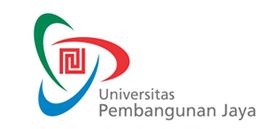 RENCANA PEMBELAJARAN SEMESTERF-0653F-0653RENCANA PEMBELAJARAN SEMESTERIssue/Revisi: R1RENCANA PEMBELAJARAN SEMESTERTanggal Berlaku: 1 Januari 2017RENCANA PEMBELAJARAN SEMESTERUntuk Tahun Akademik: 2015/2016RENCANA PEMBELAJARAN SEMESTERMasa Berlaku: 4 (empat) tahunRENCANA PEMBELAJARAN SEMESTERJml Halaman: 11 halamanMata Kuliah: Pengantar BisnisKode MK: MAN 102Program Studi: ManajemenPenyusun: Dohar P. MarbunSks: 3Kelompok Mata Kuliah: MK ProdiMingguKemampuan Akhir yang DiharapkanBahan Kajian(Materi Ajar)Bentuk PembelajaranKriteria/IndikatorPenilaianBobotNilaiStandar Kompetensi Profesi1-4Mampu menjelaskan dan mempresentasikan ruang lingkup bisnisRuang lingkup bisnis, sistem perekonomian, bentuk kepemilikan bisnis, etika bisnis dan CSR, bisnis globalCeramah, diskusi, studi kasusKelengkapan penjelasanKreatifitas ide8,57%5-7Mampu mengidentifikasi dan bekerjasamaMengelola dan mengorganisasi bisnis, masalah dalam bisnisCeramah, diskusi, presentasiKetepatan analisisKuantitas pembahasanKelancaran komunikasi6,43%8Ujian Tengah Semester  (UTS)Materi sebelum UTS-Tingkat kebenaran dalam menjawab dan struktur jawaban35%9-11Mampu menganalisis dan memilahMengelola sumber daya manusia dan masalah dalam sumber daya manusiaCeramah, diskusi, presentasi, Ketajaman analisisKelengkapan analisisKelancaran komunikasi6,43%12-13Mampu menjelaskan dan mempresentasikanKonsep pemasaran dan perilaku konsumenCeramah, diskusi,  studi kasusKelengkapan analisisKelancaran komunikasi4,28%14Mampu menjelaskan dan menganalisaMengelola Sistem InformasiCeramah, diskusi, presentasiKelengkapan analisisKelancaran komunikasi2,14%15Mampu menjelaskan dan menganalisaKeuanganCeramah, diskusi, studi kasusKelengkapan analisisKelancaran komunikasi2,14%16Ujian Akhir Semester (UAS)Materi setelah UTS-Tingkat kebenaran dalam menjawab dan struktur jawaban35%Mata Kuliah: Pengantar BisnisKode MK: MAN 102Minggu ke: 1-4Tugas ke: 1Tujuan Tugas:Mampu menjelaskan definisi, tujuan dan potensi masalah dalam tata kelola bisnis.Uraian Tugas:Obyek: konsep-konsep tata kelola bisnis.Yang Harus Dikerjakan dan Batasan-Batasan: penjelasan tentang tata kelola bisnis.Metode/Cara Kerja/Acuan yang Digunakan: dikerjakan secara individual menggunakan konsep tata kelola bisnis seperti etika, bisnis internasional, sistem perekonomian.Dekripsi LuaranTugas yang Dihasilkan: dikerjakan dalam kertas ukuran bebas.Kriteria Penilaian:a.	Kemampuan analisa: 70%b.	Koherensi jawaban: 30%Mata Kuliah: Pengantar BisnisKode MK: MAN 102Minggu ke: 5-7Tugas ke: 2Tujuan Tugas:Mampu menjelaskan dan menganalisa organisasi bisnis dan permasalahannya.Uraian Tugas:Obyek: organisasi bisnis.Yang Harus Dikerjakan dan Batasan-Batasan: analisa struktur organisasi bisnisMetode/Cara Kerja/Acuan yang Digunakan:dikerjakan dengan menggunakan konsep-konsep organisasi bisnis dalam mengatasi berbagai masalah bisnis.Dekripsi LuaranTugas yang Dihasilkan: dikerjakan dalam kertas ukuran bebas.Kriteria Penilaian:Kemampuanan alisa: 70%Koherensi jawaban: 30%::Tujuan Tugas:Mampu menjelaskan dan mengelola sumber daya manusia dalam bisnis.Uraian Tugas:Obyek: sumber daya manusia.Yang Harus Dikerjakan dan Batasan-Batasan: analisa tentang pengelolaan sumber daya manusia.Metode/Cara Kerja/Acuan yang Digunakan: dikerjakan dengan menggunakan konsep manajemen sumber daya manusia dalam rangka pencapaian tujuan organisasi.Dekripsi LuaranTugas yang Dihasilkan: dikerjakan dalam kertas ukuran bebas.Kriteria Penilaian:Kemampuan analisa: 70%Koherensi jawaban: 30%Mata Kuliah: Pengantar BisnisKode MK: MAN 102Minggu ke: 12-13Tugas ke: 4Tujuan Tugas:Mampu menjelaskan dan menganalisa strategi pemasaran.Uraian Tugas:Obyek: perilaku konsumen.Yang Harus Dikerjakan dan Batasan-Batasan: analisa tentang manajemen pemasaran.Metode/Cara Kerja/Acuan yang Digunakan: dikerjakan dengan menggunakan konsep perilaku konsumen dan pemasaran dalam tujuan penciptaan program pemasaran yang efektif.Dekripsi LuaranTugas yang Dihasilkan: dikerjakan dalam kertas ukuran bebas.Kriteria Penilaian:Kemampuan analisa: 70%Koherensi jawaban: 30%Mata Kuliah: Pengantar BisnisKode MK: MAN 102Minggu ke:14Tugas ke: 5Tujuan Tugas:Mampu menjelaskan dan mengelola teknologi informasi.Uraian Tugas:Obyek: teknologi informasi.Yang Harus Dikerjakan dan Batasan-Batasan: tata kelola teknologi informasi.Metode/Cara Kerja/Acuan yang Digunakan: dikerjakan dengan menggunakan konsep teknologi informasi sebagai alat dukung organisasi bisnis.Dekripsi LuaranTugas yang Dihasilkan: dikerjakan dalam kertas ukuran bebas.Kriteria Penilaian:Kemampuan analisa: 70%Koherensi jawaban: 30%Mata Kuliah:Pengantar BisnisKode MK: MAN 102Minggu ke:15Tugas ke: 6Tujuan Tugas:Mampu menganalisa dan mengelola keuangan suatu bisnis.Uraian Tugas:Obyek: manajemen keuangan.Yang Harus Dikerjakan dan Batasan-Batasan: analisa keuangan suatu bisnis. Metode/Cara Kerja/Acuan yang Digunakan: dikerjakan dengan menggunakan konsep keuangan sebagai alat penciptaan kekayaan perusahaan.Dekripsi LuaranTugas yang Dihasilkan: dikerjakan dalam kertas ukuran bebas.Kriteria Penilaian:Kemampuan analisa: 70%Koherensi jawaban: 30%:Jenjang/GradeAngka/SkorDeskripsi/IndikatorKerjaSangat Kurang<40Tidak mampu melakukan estimasi dan analisaKurang40-59Mampu melakukan kalkulasi dan analisa, tetapi tidak mampu melakukan analisaCukup60-69Mampu melakukan kalkulasi dan analisa tetapi tidak akuratBaik70-85Mampu melakukan kalkulasi dan analisa dengan baikSangat Baik≥86Mampu melakukan kalkulasi dan analisa dengan sangat baikProsesPenanggung JawabPenanggung JawabTanggalProsesNamaTandatanganTanggalPerumusanDohar P. Marbun, S.E., M.S.M.Dosen Penyusun/PengampuPemeriksaan & PersetujuanTeguh Prasetio, S.E., .M.Si.Ketua ProdiPenetapanDr. Dion Dewa BarataDekan